Saint Pedro Poveda College                                                                                                                                                                            Grade School Department                                                                                                                                                                                     HEKASI 6Handout bilang 11 Hakbang sa Pagtaguyod ng KaunlaranAno nga ba ang kaunlaran? 	May mga nagsasabi na ang kaunlaran ay makikita kung lahat ng mamamayan ay namumuhay ng masagana. Ayon naman kay Pope John XXIII, “Ang kaunlaran ay para sa kagalingan ng nakakaraming tao kaya’t masasabing may kaunlaran kung matatamo ng mga mamamayan ang kanyang nais na kabuuang kalagayang pamumuhay”. 	Ang kaunlaran ay nangangahulugan ng pag-angat, pagsulong, o paglago sa lahat ng aspeto sa buhay. Nasusukat ang kaunlaran ng isang bansa sa pamamagitan ng Kabuuang Pambansang Produkto o (Gross National Product o GNP) nito. Ang GNP ang kabuuang halaga ng mga produkto at serbisyong nagawa ng isang bansa sa loob ng isang taon.Paano natin malalaman kung ang isang bansa ay maunlad?	Sa kasalukuyan ay wala pang opisyal na pamantayan upang masabing ang isang bansa ay matatawag na maunlad o hindi pa maunlad. Ayon sa United Nations o UN, ang mga bansa sa mundo ay mauuri sa tatlong kategorya, ito ay ang mga sumusunod:Maunlad na Bansa o Developed Country –Tinatawag ding 1st world country, o advance country. Masasabing                             nasa kategoryang ito ang isang bansa kung taglay nito ang mga sumusunod na katangian:Mataas na pamantayan ng pamumuhayModern ang kagamitanMataas ang antas ng edukasyonMaunlad at pasulong ang ekonomiyaMay matatag na pamahalaanMababa ang antas o halos walang korupsiyonNatutugunan ang lahat ng pangangailangan ng mamamayanAng Human Development Index (HDI) o kalagayan ng pamumuhay ng isang mamamayan ay nasa 0.9 pataasAng GNP per capita o ang kinikita ng isang tao sa loob ng isang taon ay $11,116 o higit pa  Papaunlad na Bansa o Developing Country – tinatawag na 3rd world country o less-developed country (LDC).                           Ito ay ang mga bansang umuunlad pa lamang at hindi pa nakakaabot sa mataas na digri ng                           industriyalisasyonkaugnay sa bilang ng kanilang populasyon. Masasabing nasa kategoryang ito                           ang isang bansa kung taglay nito ang mga sumusunod na katangian:Mababang antas ng pamumuhay (laganap ang kahirapan)Mabilis na paglaki ng populasyonMaraming lugar industriyal na hindi pa napapaunladMahinang produksyon Karamihan ng mga mamamaya ay walang permanenteng trabahoMataas ang antas ng korupsiyonHindi pa matatag ang sistemang pulitikalMahina ang pagluluwas ng produkto at serbisyoMababang kalidad ng edukasyonAng HDI ay nasa pagitan ng 0.79 at 0.5Bansang mabagal ang Pag-unlad o Least-Developed Country – tinatawag ding 4th world country o lesser                           developed country. Masasabing nasa kategoryang ito ang isang bansa kung taglay nito ang mga                           sumusunod na katangian:Mababa ang kita ng bawat mamamayan sa isang taon na hindi tumataas sa $750 sa llob ng isang taon.Mababang antas ng edukasyon at kalusuganMahinang ekonomiyaMatinding kahirapanKasalukuyang may kaguluhan sa bansaMatinding korupsiyonMahina ang sistemang pampulitika at panlipunanMataas ang bilang ng populasyon.Newly Industrialized Country (NIC) – Kinabibilangan ito ng mga bansang may mataas na pagsulong sa                            ekonomiya bagama’t hindi pa talaga naihahanay sa mga mauunlad na bansa. Ang mga                            sumusunod ay ang katangian ng bansang kabilang sa kategoryang ito:Mataas na antas ng kalagayang panlipunan at karapatang sibilMula sa pagiging agrikultural ay naging industriyal na bansa lalo na sa sector ng paggawaUmaangat na open-market economy at nagpapahintulot ng malayang kalakalan sa mga bansa sa mundoMay malalaking pambansang korporasyon maging sa iba’t ibang kontinenteMalaki at matatag ang pamumuhunan sa mga dayuhang bansa Matatag na sistemang pulitikalAng HDI ay nasa 0.8 o higit paAnu-ano nga ba ang mga problemang pambansa na humahadlang sa ating lubos na pag-unlad?	Mithiin ng bawat Pilipino ang magkaroon ng maunlad na bansa. Paano kaya natin ito magagawa kung ang ating bansa ay maraming isyu o mga problemang kailangang mabigyang atensyon? Alamin natin ang iba’t ibang suliraning kinakaharap ng bansa sa kasalukuyan.Suliranin sa Kabuhayan o Kahirapan – may halos 4 na milyong pamilyang Pilipino ang napapabilang sa below               poverty line. Mga Pilipinong kulang o hindi sapat ang kinikita para matugunan ang pangangailangan ng               bawat kasapi ng pamilya. Suliranin sa Ipinagbabawal na gamot – Ang paggamit ng droga ay ipinagbabawal dahil sa masasamang dulot               nito. Hindi lamang sa kalusugan, nagagawa ng taong gumagamit ng droga ang mga masasamang bagay               tulad ng pananakit, pagnanakaw at marami pang iba. Ayon sa DILG, 60%-70% ng mga krimen sa bansa               ay bunga ng ipinagbabawal na gamot.Malaking bilang ng Populasyon - Hindi tungkulin ng pamahalaang ibigay ang lahat ng pangangailangan ng               bawat mamamayan. Dapat magsikap ang bawat isa upang mabuhay ng maayos at kapaki-pakinabang.Polusyon – Dahil lumalaki ang populasyon, lalong lumalala ang polusyon sa bansa. Ito ay dahil sa kawalan ng               disiplina ng mga mamamayan. Mapanganib ito hindilamang sa kalusugan ng tao kundi sa kinabukasan               ng buong mundo.Suliraning Pangkalusugan – dahil sa kahirapan, polusyon at kawalan ng disiplina ng tao, ang suliranin sa               kalusugan ay di rin ganap na natutugunan ng pamahalaan.Suliraning Pang-Edukasyon -  Libre man ang edukasyon sa mga pampublikong paaralan, maraming magulang               parin ang hindi kayang pag-aralin ang anak. Kaya ang nangyayari, ang mga batang dapat sana ay nasa               loob ng paaralan ay makikita na lamang na nag-hahanapbuhay o pakalat-kalat sa mga lansangan.Suliranin sa Pambansang Seguridad at Katahimikan – wala paring tigil ang banta ng mga terorista at mga               krimeng panlipunan tulad ng pagnanakaw, snatching, pananakit at iba pa. Ginagawa man ng ating               kapulisan at mga sundalo ang  kanilang makakaya upang palaganapin ang kapayapaan ay limitado               parin ang kanilang  kakayahan at kaalaman para mag responde sa mga kaso.Suliranin sa Pagkakautang ng Bansa- Ang malaking kakulangan sa pondo ng bansa ang dahilan ng pag-utang               ng pamahalaan sa mga lokal at internasyunal na banko. Sa paglipas ng maraming taong hindi               pagbabayad ng utang ay lumalaki ang interes na dapat nating bayaran. Suliranin sa Pandaraya at katiwalian sa Pamahalaan- ang panunuhol/bribery, pangingikil/extortion, paglustay               sa pera ng bayan o embezzlement, at pag-kickback o pagpapasobra sa aktawl na halaga ng proyekto ay               ilan lamang sa mga mukaha ng katiwalian sa pamahalaan.Paano kaya tayo makakatulong upang malutas ang mga suliranin o problema ng bansa?	Bilang mamamayang may pagmamahal sa bayan dapat tayong tumulong, makiisa, at makilahok sa anumang programa ng pamahlaan sa paglutas ng mga suliraning ito. Maliban sa mga tungkulin ng mamamayan na makikita sa inyong handout 9, narito pa ang ilang mungkahi upang malutas ang mga suliranin ng bansa.Ang pamahalaan at mamamayan ay kailangang magtulungan at magkaisa.Ang matapat na paglilingkod at katapatan ng bawat Pilipino ay dapat maipakita at maisagawa.Iwasan ang siraan. ANg makabubuti para sa lahat at para sa bansa ang unahin bago ang sarili.Maging disiplinado.Gumawa ng programa ang pamahalaan ukol sa suliranin ng bansa.Suportahan ng mamamayan ang mga programang inilulunsad ng pamahalaan.Globalisasyon Anu-anong mga produktong banyaga ang ginagamit mo araw-araw? Napakarami hindi ba? Napansin mo bang hindi lamang mga produktong banyaga ang nakikitang marami sa bansa natin ngayon kundi mga dayuhang naninirahan na o namumuhunan sa bansa? Ang lahat ng ito ay bahagi ng globalisasyon.May ideya ka ba kung ano globalisasyon? 	- May nagsasabing ito ay isang pangekonomiyang kaayusan (economic order) kaakibat ng papaunlad nang intekaksyon o integrasyon ng mga pambansang sistema ng ekonomiya sa pamamagitan ng pandaigdigang kalakalan at pamumuhunan.	-Sinasabi din naming sakop nito hindi lamang ang ekonomiya kundi maging ang aspetong pulitikal at socioeconomic na pag-uugnayan ng mga bansa sa pamamagitan ng information technology.Paano napapabilang ang Pilipinas sa globalisasyon?	Simula pa noon, ang Pilipinas ay may malalim na pakikipag-ugnayan sa ibang bansa. Ito ang dahilan kung bakit hindi na ito makaiwas pa sa hamon ng globalisasyon.	Upang maging globally competitive ang bansa ipinatupad ng pamahalaan ang tatlong pangunahing patakarang globalisasyon ito ay ang mga sumusunod:Deregulasyon – pag-aalis ng control ng pamahalaan sa iba’y ibang aspeto ng industriya upang makahikayat ng mga lokal at dayuhang negosyante na mamuhunan sa bansa. Naniniwala ang pamahalaan na mas bababa ang presyo ng bilihin dahil mas dadami ang pagpipilian ng tao at makapgbibigay ng maraming trabaho mga Pilipino.Pagsasapribado – Pagbebenta ng ari-arian ng pamahalaan sa mga pribadong tao o korporasyon. Isang paraan daw ito upang mabawasan ang mga gastusin ng gobyerno sa pagpapatakbo ng kumpanya at inaasahang makapagbibigay ito ng mas magandang serbisyo sa mamamayan sa kamay ng pribadong may-ari. Halimbawa nito ay ang Metro Water Sewerage System (MWSS).Liberasyon – malayang pagpasok ng kalakal o produkto mula sa ibang bansa. Dahilan ito kung bakit nagkalat ang mga imported na produkto sa bansa.Ang pakikipag-ugnayan ng Pilipinas sa Pandaigdigang Samahan	Sinasabing ang pakikipag-ugnayang panlabas ng bansa ay nakakatulong sa pagpapabuti ng pamumuhay ng mga Pilipino at maging sa seguridad ng ating pambansang teritoryo. Patunay sa pakikipag-ugnayan ng Pilipinas sa ibang bansa ay ang pagsapi nito sa mga panrehiyon at pandaigdigang samahan tulad ng mga sumusunod: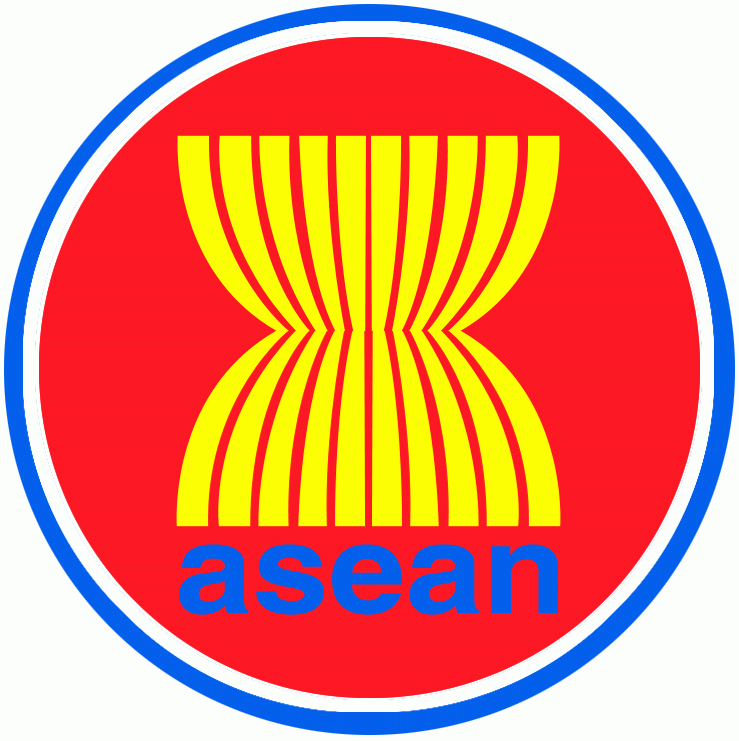 Association of Southeast Asian Nation (ASEAN) – isa itong pampulitika at pang-              ekonomikong samahan na naglalayong matulungan ang mga kasaping bansa sa               pagtataguyod ng kapayapaan, kaunlaran, mapigil ang smuggling, at paunlarin ang               komunikasyon ng bawat kasaping bansa tulad ng Indonesia, Malaysia, Singapore,               Thailand, Brunei, Vietnam, Laos, Myanmar, at Cambodia.United Nations (UN)- Itinatag noong Oktubre 24, 1945 na ang pangunahing layunin ay ang pandaigdigang               kapayapaan at pagkakaisa sa mga kaanib na bansa.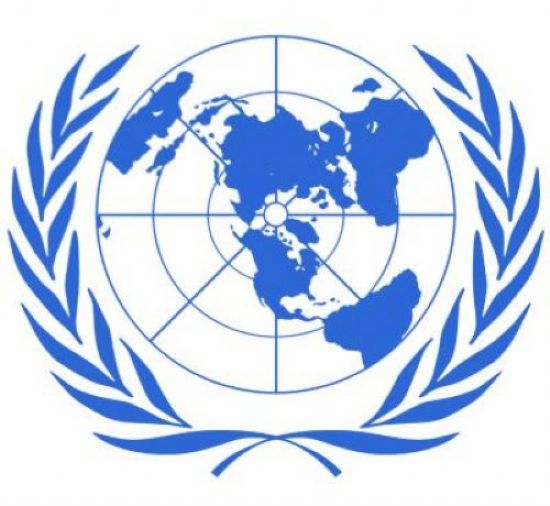 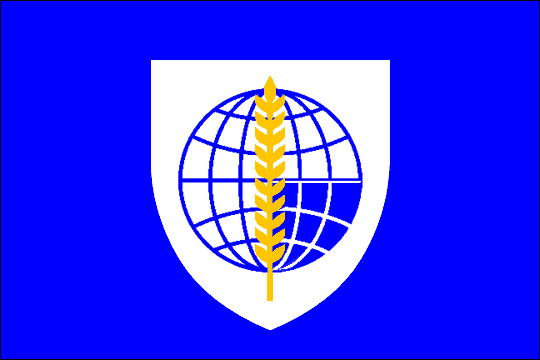 Southeast Asia Treaty Organization (SEATO) – Layunin ng mga kasaping bansa ang               pagtibayin ang kanilang uganayan, lutasin ang mga problema sa mapayapang               paraan, at pagsanibin ang kanilang mga hukbo kung kinakailangang depensahan               ang isa’t isa laban sa mga kaaway. Ngunit noong 1975, ang SEATO ay  nabuwag.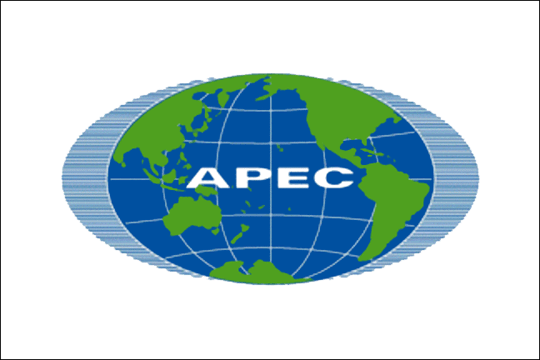 Asia Pacific Economic Cooperation (APEC) – Pinagtutuunan ng pansin ng APEC na               pairalin ang pagpapaunlad ng aspetong kalakalan sa bawat kasapi.               Isinusulong din nito ang malayang pagpapalitan ng kaalaman  sa               teknolohiya.Sangguniang aklat: Lakbay ng Lahing Pilipino pahina 302,306-309, 410-418, 339-34;                                      Ang bayan kong Pilipina-6 pahina 263-266